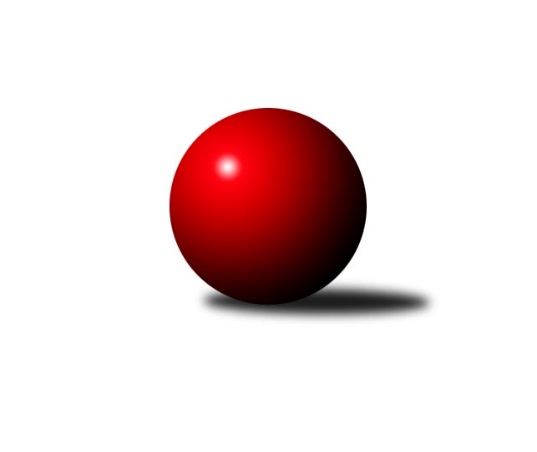 Č.11Ročník 2022/2023	16.7.2024 OP Tábor 2022/2023Statistika 11. kolaTabulka družstev:		družstvo	záp	výh	rem	proh	skore	sety	průměr	body	plné	dorážka	chyby	1.	KK Hilton C	11	8	1	2	44.5 : 21.5 	(49.0 : 39.0)	1577	17	1119	458	43.5	2.	So. Chotoviny D	11	7	1	3	43.0 : 23.0 	(57.0 : 31.0)	1577	15	1111	466	41.7	3.	Loko Tábor C	11	6	0	5	37.0 : 29.0 	(53.0 : 35.0)	1580	12	1110	470	42	4.	So. Chýnov B	11	5	2	4	37.0 : 29.0 	(47.5 : 40.5)	1593	12	1127	466	40.4	5.	Sp. Soběslav B	10	3	2	5	23.5 : 36.5 	(32.0 : 48.0)	1472	8	1058	414	56	6.	Loko Tábor D	10	0	0	10	7.0 : 53.0 	(17.5 : 62.5)	1378	0	1001	377	64.3Tabulka doma:		družstvo	záp	výh	rem	proh	skore	sety	průměr	body	maximum	minimum	1.	KK Hilton C	5	5	0	0	23.0 : 7.0 	(22.0 : 18.0)	1622	10	1708	1510	2.	So. Chotoviny D	5	3	0	2	18.0 : 12.0 	(24.0 : 16.0)	1587	6	1682	1496	3.	Loko Tábor C	6	3	0	3	20.0 : 16.0 	(26.0 : 22.0)	1624	6	1692	1570	4.	So. Chýnov B	6	2	2	2	20.0 : 16.0 	(24.5 : 23.5)	1645	6	1677	1606	5.	Sp. Soběslav B	5	2	1	2	14.5 : 15.5 	(18.0 : 22.0)	1348	5	1389	1300	6.	Loko Tábor D	5	0	0	5	3.0 : 27.0 	(8.0 : 32.0)	1440	0	1501	1384Tabulka venku:		družstvo	záp	výh	rem	proh	skore	sety	průměr	body	maximum	minimum	1.	So. Chotoviny D	6	4	1	1	25.0 : 11.0 	(33.0 : 15.0)	1575	9	1666	1389	2.	KK Hilton C	6	3	1	2	21.5 : 14.5 	(27.0 : 21.0)	1566	7	1690	1450	3.	Loko Tábor C	5	3	0	2	17.0 : 13.0 	(27.0 : 13.0)	1578	6	1682	1360	4.	So. Chýnov B	5	3	0	2	17.0 : 13.0 	(23.0 : 17.0)	1580	6	1713	1459	5.	Sp. Soběslav B	5	1	1	3	9.0 : 21.0 	(14.0 : 26.0)	1503	3	1603	1440	6.	Loko Tábor D	5	0	0	5	4.0 : 26.0 	(9.5 : 30.5)	1377	0	1503	1147Tabulka podzimní části:		družstvo	záp	výh	rem	proh	skore	sety	průměr	body	doma	venku	1.	KK Hilton C	10	7	1	2	39.5 : 20.5 	(45.0 : 35.0)	1577	15 	5 	0 	0 	2 	1 	2	2.	So. Chotoviny D	10	6	1	3	38.0 : 22.0 	(51.0 : 29.0)	1575	13 	3 	0 	2 	3 	1 	1	3.	Loko Tábor C	10	6	0	4	36.0 : 24.0 	(51.0 : 29.0)	1581	12 	3 	0 	2 	3 	0 	2	4.	So. Chýnov B	10	4	2	4	32.0 : 28.0 	(41.5 : 38.5)	1592	10 	1 	2 	2 	3 	0 	2	5.	Sp. Soběslav B	9	3	2	4	22.5 : 31.5 	(30.0 : 42.0)	1481	8 	2 	1 	2 	1 	1 	2	6.	Loko Tábor D	9	0	0	9	6.0 : 48.0 	(13.5 : 58.5)	1376	0 	0 	0 	4 	0 	0 	5Tabulka jarní části:		družstvo	záp	výh	rem	proh	skore	sety	průměr	body	doma	venku	1.	So. Chýnov B	1	1	0	0	5.0 : 1.0 	(6.0 : 2.0)	1675	2 	1 	0 	0 	0 	0 	0 	2.	So. Chotoviny D	1	1	0	0	5.0 : 1.0 	(6.0 : 2.0)	1659	2 	0 	0 	0 	1 	0 	0 	3.	KK Hilton C	1	1	0	0	5.0 : 1.0 	(4.0 : 4.0)	1522	2 	0 	0 	0 	1 	0 	0 	4.	Loko Tábor D	1	0	0	1	1.0 : 5.0 	(4.0 : 4.0)	1501	0 	0 	0 	1 	0 	0 	0 	5.	Loko Tábor C	1	0	0	1	1.0 : 5.0 	(2.0 : 6.0)	1579	0 	0 	0 	1 	0 	0 	0 	6.	Sp. Soběslav B	1	0	0	1	1.0 : 5.0 	(2.0 : 6.0)	1518	0 	0 	0 	0 	0 	0 	1 Zisk bodů pro družstvo:		jméno hráče	družstvo	body	zápasy	v %	dílčí body	sety	v %	1.	Miloš Filip 	So. Chotoviny D 	9	/	10	(90%)	16	/	20	(80%)	2.	Vlastimil Novák 	So. Chýnov B 	9	/	11	(82%)	14	/	22	(64%)	3.	Ondřej Novák 	Loko Tábor C 	8	/	8	(100%)	14	/	16	(88%)	4.	Miroslav Vacko 	So. Chotoviny D 	8	/	10	(80%)	16.5	/	20	(83%)	5.	Jiří Vitha 	KK Hilton C 	6	/	7	(86%)	11	/	14	(79%)	6.	Stanislav Ťoupal 	KK Hilton C 	6	/	8	(75%)	11	/	16	(69%)	7.	Vladimír Křivan 	Sp. Soběslav B 	5.5	/	9	(61%)	11	/	18	(61%)	8.	Zdeněk Samec 	Loko Tábor C 	5	/	6	(83%)	11	/	12	(92%)	9.	Miroslav Kovač 	KK Hilton C 	5	/	7	(71%)	10	/	14	(71%)	10.	Ctibor Cabadaj 	Loko Tábor C 	5	/	7	(71%)	8	/	14	(57%)	11.	Jiří Šalát 	So. Chýnov B 	5	/	8	(63%)	8.5	/	16	(53%)	12.	Jarmil Kylar 	KK Hilton C 	5	/	8	(63%)	7	/	16	(44%)	13.	Josef Macháček 	Loko Tábor C 	5	/	10	(50%)	12	/	20	(60%)	14.	Jana Křivanová 	Sp. Soběslav B 	4	/	7	(57%)	7	/	14	(50%)	15.	Jaroslava Nohejlová 	So. Chotoviny D 	4	/	9	(44%)	10.5	/	18	(58%)	16.	Karolína Roubková 	So. Chýnov B 	4	/	9	(44%)	9.5	/	18	(53%)	17.	Pavlína Fürbacherová 	Loko Tábor D 	4	/	10	(40%)	6.5	/	20	(33%)	18.	Lucie Lišková 	So. Chotoviny D 	4	/	11	(36%)	8	/	22	(36%)	19.	Michal Nový 	So. Chotoviny D 	3	/	3	(100%)	6	/	6	(100%)	20.	Vojtěch Křivan 	Sp. Soběslav B 	3	/	6	(50%)	5	/	12	(42%)	21.	Karel Trpák 	So. Chýnov B 	3	/	7	(43%)	7.5	/	14	(54%)	22.	Ladislav Maroušek 	KK Hilton C 	2.5	/	3	(83%)	4	/	6	(67%)	23.	Zdeněk Vít 	Loko Tábor C 	2	/	5	(40%)	5	/	10	(50%)	24.	Věra Návarová 	So. Chýnov B 	2	/	6	(33%)	4	/	12	(33%)	25.	Kateřina Smolíková 	Sp. Soběslav B 	2	/	8	(25%)	3	/	16	(19%)	26.	Pavel Reichel 	Sp. Soběslav B 	2	/	9	(22%)	6	/	18	(33%)	27.	Monika Havránková 	Loko Tábor D 	2	/	10	(20%)	7	/	20	(35%)	28.	Blanka Roubková 	So. Chýnov B 	1	/	2	(50%)	2	/	4	(50%)	29.	Václav Gabriel 	KK Hilton C 	1	/	2	(50%)	1	/	4	(25%)	30.	Viktorie Lojdová 	Loko Tábor D 	1	/	3	(33%)	2	/	6	(33%)	31.	Jan Krákora 	KK Hilton C 	1	/	4	(25%)	4	/	8	(50%)	32.	Vojtěch Polák 	Loko Tábor C 	0	/	1	(0%)	0	/	2	(0%)	33.	Ladislav Šmejkal 	So. Chotoviny D 	0	/	1	(0%)	0	/	2	(0%)	34.	Zuzana Mihálová 	Loko Tábor C 	0	/	2	(0%)	1	/	4	(25%)	35.	David Dvořák 	Loko Tábor C 	0	/	3	(0%)	0	/	6	(0%)	36.	Zdeněk Pech 	KK Hilton C 	0	/	5	(0%)	1	/	10	(10%)	37.	Martina Sedláčková 	Loko Tábor D 	0	/	7	(0%)	0	/	14	(0%)	38.	Pavla Krejčová 	Loko Tábor D 	0	/	10	(0%)	2	/	20	(10%)Průměry na kuželnách:		kuželna	průměr	plné	dorážka	chyby	výkon na hráče	1.	TJ Sokol Chýnov, 1-2	1625	1145	479	42.5	(406.3)	2.	Sezimovo Ústí, 1-2	1582	1116	466	41.6	(395.6)	3.	TJ Sokol Chotoviny, 1-4	1568	1110	457	47.6	(392.2)	4.	Tábor, 1-4	1551	1108	443	49.4	(388.0)	5.	Soběslav, 1-2	1354	982	371	58.3	(338.6)Nejlepší výkony na kuželnách:TJ Sokol Chýnov, 1-2KK Hilton C	1690	7. kolo	Ondřej Novák 	Loko Tábor C	507	3. koloSo. Chýnov B	1677	9. kolo	Stanislav Ťoupal 	KK Hilton C	492	7. koloSo. Chýnov B	1677	7. kolo	Karolína Roubková 	So. Chýnov B	472	9. koloSo. Chýnov B	1675	11. kolo	Miloš Filip 	So. Chotoviny D	455	5. koloLoko Tábor C	1671	3. kolo	Zdeněk Samec 	Loko Tábor C	443	3. koloSo. Chotoviny D	1666	5. kolo	Vlastimil Novák 	So. Chýnov B	443	11. koloSo. Chýnov B	1621	1. kolo	Karolína Roubková 	So. Chýnov B	443	7. koloSo. Chýnov B	1611	3. kolo	Vladimír Křivan 	Sp. Soběslav B	440	1. koloSo. Chýnov B	1606	5. kolo	Karolína Roubková 	So. Chýnov B	435	5. koloSp. Soběslav B	1603	1. kolo	Vlastimil Novák 	So. Chýnov B	433	7. koloSezimovo Ústí, 1-2KK Hilton C	1708	8. kolo	Stanislav Ťoupal 	KK Hilton C	476	8. koloKK Hilton C	1645	5. kolo	Miroslav Kovač 	KK Hilton C	459	8. koloKK Hilton C	1632	2. kolo	Stanislav Ťoupal 	KK Hilton C	445	9. koloKK Hilton C	1615	9. kolo	Ondřej Novák 	Loko Tábor C	443	5. koloSo. Chotoviny D	1603	9. kolo	Stanislav Ťoupal 	KK Hilton C	432	5. koloSo. Chýnov B	1578	2. kolo	Jiří Vitha 	KK Hilton C	429	2. koloLoko Tábor C	1565	5. kolo	Jarmil Kylar 	KK Hilton C	427	6. koloKK Hilton C	1510	6. kolo	Ladislav Maroušek 	KK Hilton C	426	9. koloLoko Tábor D	1503	6. kolo	Jiří Vitha 	KK Hilton C	423	5. koloSp. Soběslav B	1463	8. kolo	Monika Havránková 	Loko Tábor D	422	6. koloTJ Sokol Chotoviny, 1-4So. Chotoviny D	1682	10. kolo	Ondřej Novák 	Loko Tábor C	453	6. koloLoko Tábor C	1682	6. kolo	Vlastimil Novák 	So. Chýnov B	451	10. koloSo. Chotoviny D	1607	4. kolo	Miloš Filip 	So. Chotoviny D	446	10. koloSo. Chýnov B	1605	10. kolo	Miroslav Vacko 	So. Chotoviny D	441	4. koloKK Hilton C	1600	4. kolo	Jiří Vitha 	KK Hilton C	432	4. koloSo. Chotoviny D	1587	6. kolo	Miloš Filip 	So. Chotoviny D	430	4. koloSo. Chotoviny D	1564	3. kolo	Miroslav Vacko 	So. Chotoviny D	428	10. koloSp. Soběslav B	1549	2. kolo	Stanislav Ťoupal 	KK Hilton C	427	4. koloSo. Chotoviny D	1496	2. kolo	Lucie Lišková 	So. Chotoviny D	426	10. koloLoko Tábor D	1315	3. kolo	Miloš Filip 	So. Chotoviny D	421	6. koloTábor, 1-4So. Chýnov B	1713	8. kolo	Zdeněk Samec 	Loko Tábor C	471	4. koloLoko Tábor C	1692	4. kolo	Zdeněk Samec 	Loko Tábor C	463	2. koloLoko Tábor C	1664	8. kolo	Ondřej Novák 	Loko Tábor C	455	10. koloSo. Chotoviny D	1659	11. kolo	Ondřej Novák 	Loko Tábor C	454	4. koloSo. Chýnov B	1644	4. kolo	Ondřej Novák 	Loko Tábor C	453	1. koloSo. Chotoviny D	1634	8. kolo	Zdeněk Samec 	Loko Tábor C	452	8. koloLoko Tábor C	1633	2. kolo	Miloš Filip 	So. Chotoviny D	447	8. koloSo. Chotoviny D	1629	1. kolo	Monika Havránková 	Loko Tábor D	438	2. koloLoko Tábor C	1611	7. kolo	Věra Návarová 	So. Chýnov B	435	8. koloLoko Tábor C	1606	1. kolo	Monika Havránková 	Loko Tábor D	433	10. koloSoběslav, 1-2So. Chýnov B	1459	6. kolo	Jiří Vitha 	KK Hilton C	402	3. koloKK Hilton C	1450	3. kolo	Jiří Šalát 	So. Chýnov B	393	6. koloSo. Chotoviny D	1389	7. kolo	Miloš Filip 	So. Chotoviny D	389	7. koloSp. Soběslav B	1389	7. kolo	Stanislav Ťoupal 	KK Hilton C	387	3. koloSp. Soběslav B	1372	3. kolo	Ondřej Novák 	Loko Tábor C	382	9. koloSp. Soběslav B	1370	9. kolo	Vlastimil Novák 	So. Chýnov B	381	6. koloLoko Tábor C	1360	9. kolo	Pavel Reichel 	Sp. Soběslav B	373	5. koloSp. Soběslav B	1307	5. kolo	Vladimír Křivan 	Sp. Soběslav B	368	6. koloSp. Soběslav B	1300	6. kolo	Pavel Reichel 	Sp. Soběslav B	365	7. koloLoko Tábor D	1147	5. kolo	Pavel Reichel 	Sp. Soběslav B	362	3. koloČetnost výsledků:	6.0 : 0.0	3x	5.0 : 1.0	9x	4.0 : 2.0	4x	3.0 : 3.0	3x	2.0 : 4.0	3x	1.0 : 5.0	8x	0.5 : 5.5	1x	0.0 : 6.0	2x